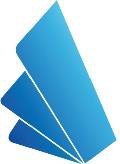 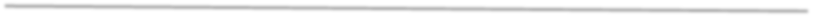 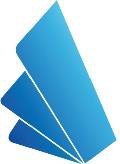 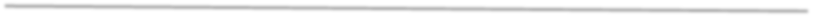 PERFORMANCE REVIEW PROGRAM FOR INITIAL LICENSURE (PRPIL)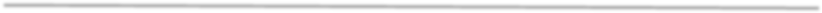 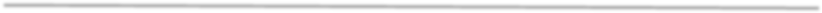 PRINCIPAL’S AGREEMENT OF SUPPORT/CONFIRMATION OF EMPLOYMENTI support the application of, (Enter Teacher’s name on the line above)to enroll in the Performance Review Program for Initial Licensure (PRPIL) provided by Class Measures on behalf of the Massachusetts Department of Elementary and Secondary Education (DESE).I pledge to provide support and/or guidance as needed while the applicant is going through the program. I understand that part of this is supporting the mentor. The mentor chosen, (Enter Mentor’s name on the line above)is a teacher of high quality, holds an Initial or Professional license, and received a rating of Proficient or higher on his/her most recent Educator Evaluation.This applicant has three years of employment using a Provisional license and has performed satisfactorily relevant to the Professional Standards for Teachers (603 CMR 7.08 (2)) in the Department’s regulations.PRINCIPAL’S SIGNATURE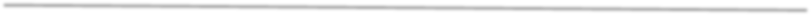 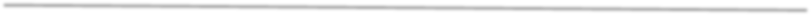 Principal’s Name (print): 	School Name: 	Principal’s Email Address: 	Date: 	Signature: 			       (MM/DD/YYYY)			“Hard” or “Electronic” Signature only.  Typed signature not accepted.Please upload completed form under ‘Documents’ section on application portal at https://prpil.classmeasures.com/Class Measures does not discriminate on the basis of race, color, religion, sex, national origin, disability, or age.www.classmeasures.com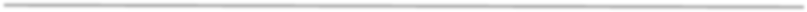 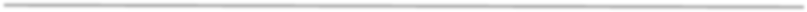 Revised April 26, 2023	Page 1 of 1	Protected – Not confidential.